           2 YAŞ MAYIS AYI PLANI PARMAK OYUNU *YAZ MEVSİMİGüneşli bir hava
Çok terliyorum ama
Elimde bir dondurma
Vişneli mi acaba?
Denizlerde yüzeriz
Bu yaz mevsimidir
Hepimiz yazı severizSANAT ETKİNLİĞİArı ayak baskısı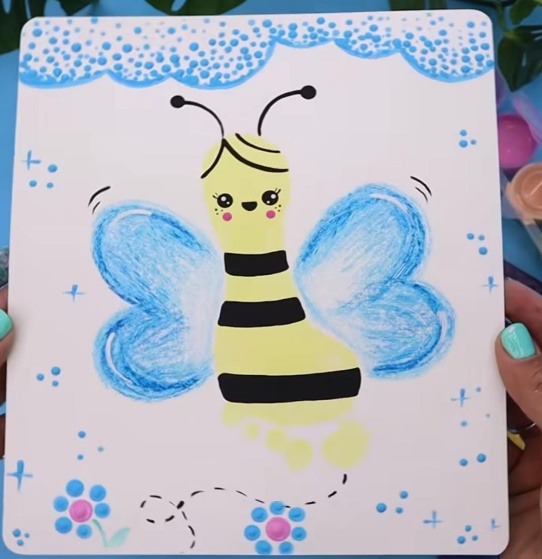 Kulak çubuğu baskısı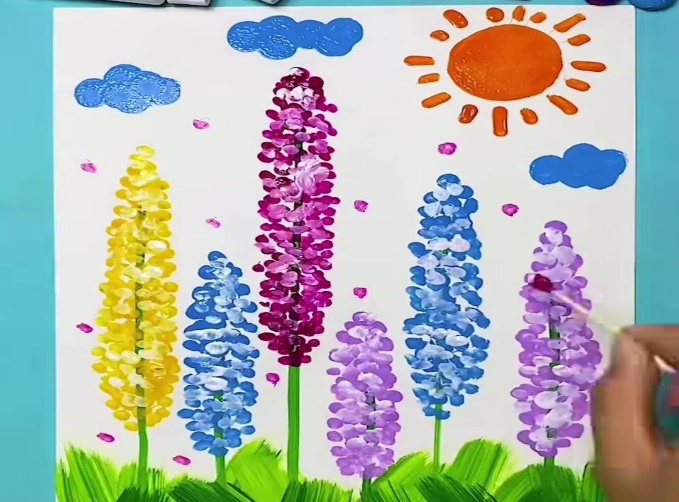 Sünger şekil/renk eşleştirme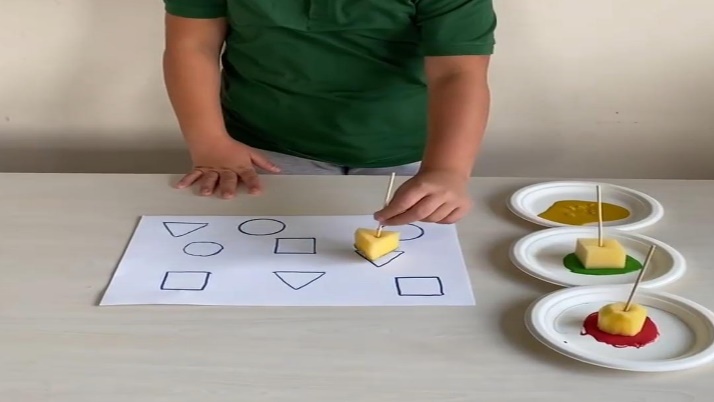 Çatal baskısı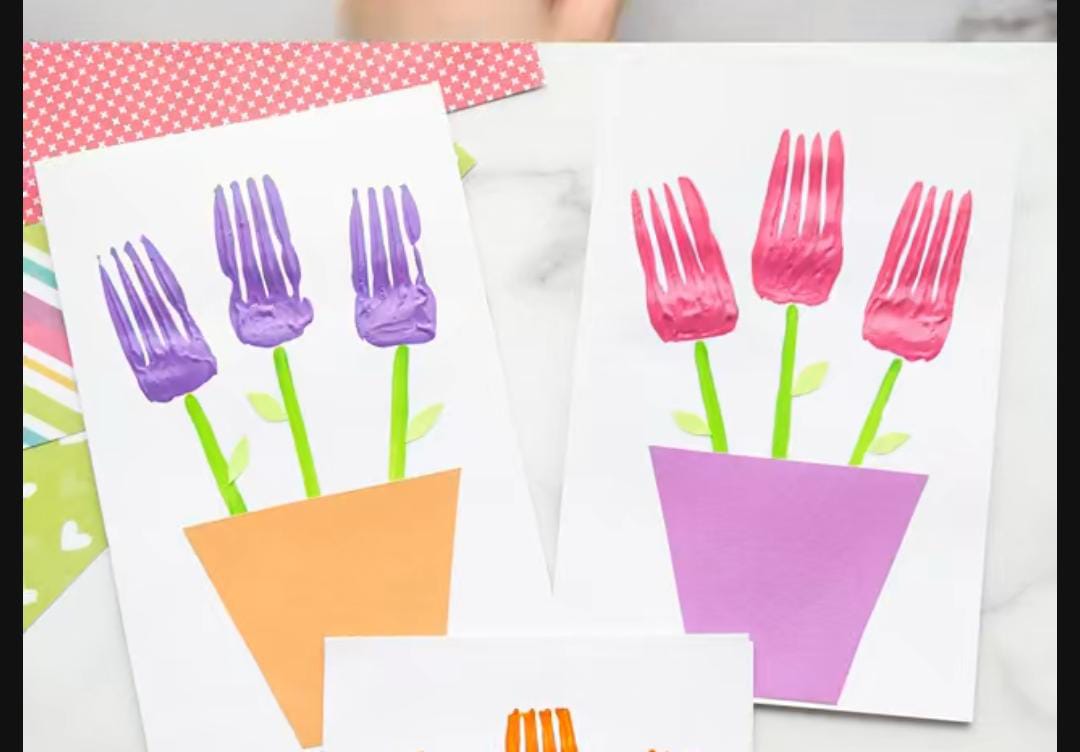 OYUN ETKİNLİĞİEğlenceli renk/şekil eşletirme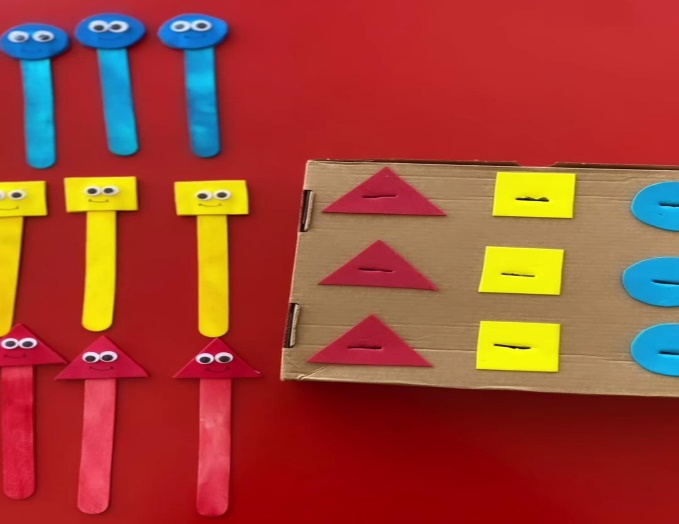  Tavşan renk/yüz ifadesi eşleştirme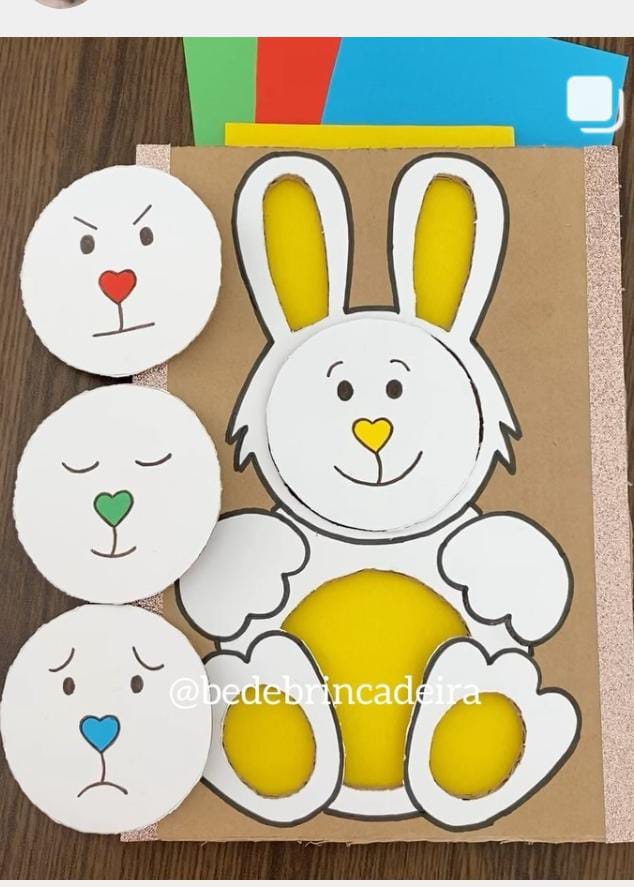 Şekil eşleştirme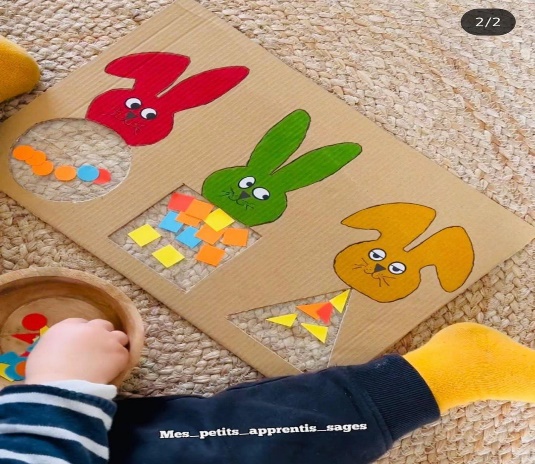 Kelebek renk eşleştirme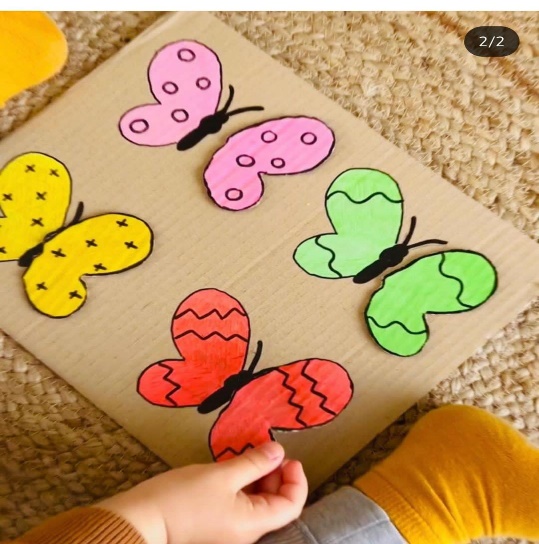 TÜRKÇE DİL ETKİNLİĞİBaharın ilk çiçeğiKarıncalarAç tırtıl HAREKETLİ OYUNLAR (MÜZİK)Yaz geldi çiçekler açtıArı vız vızKarınca                                                                                                ÖĞRETMENLERİDidar BUDAKFatmanur POLATFadime ÖZAYDINZeliha AÇIK